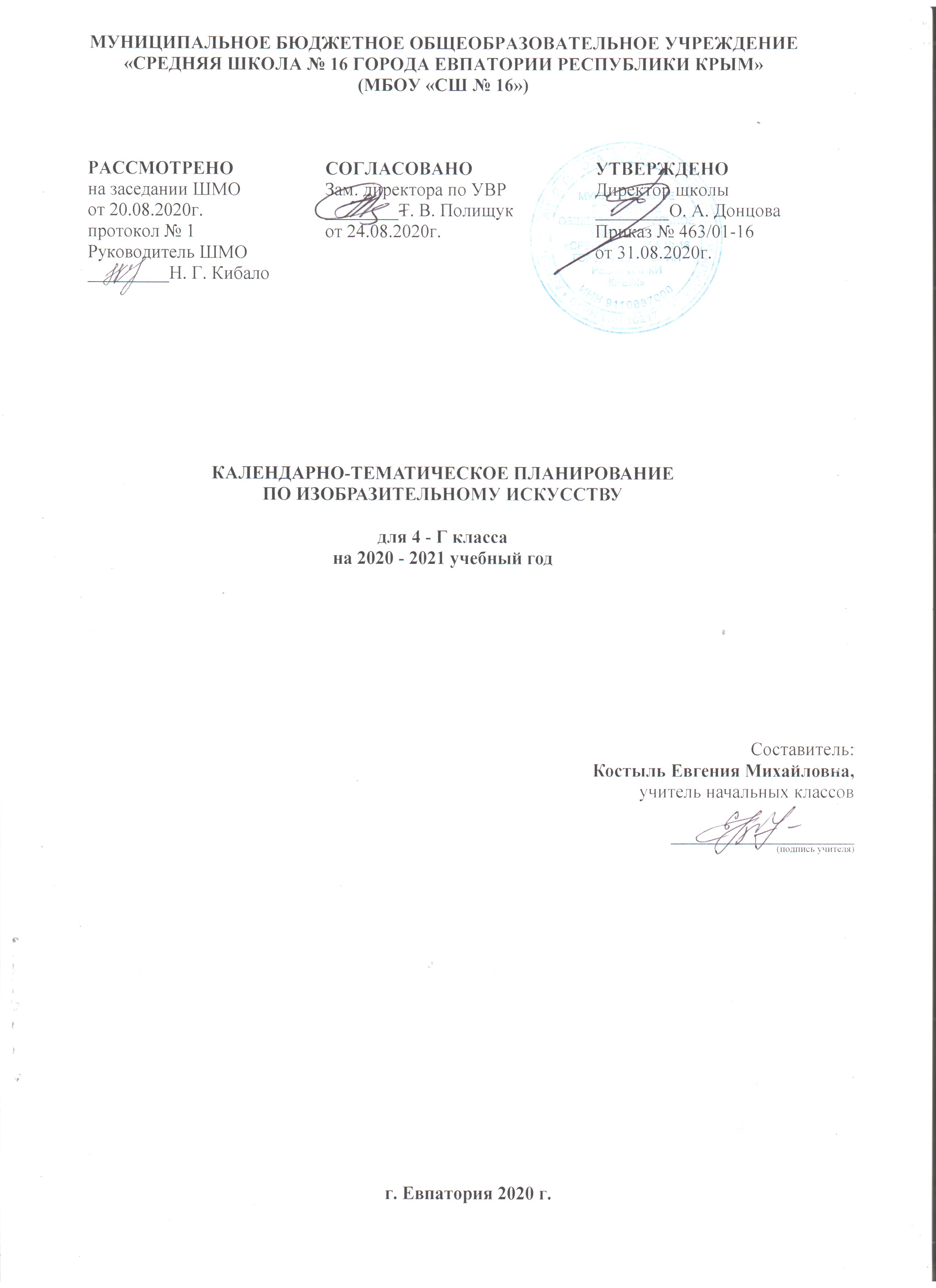 В связи с переносом 5 часов на 2020-2021 учебный год изменено количество часов на изучение отдельных тем.Тематическое планированиеКалендарно-тематическое планирование№ п/пТема разделаКол-во часов1.Художник и музей.2 ч.(перенос – 5 ч.,из них 3 ч. уплотнение)2.Истоки родного искусства.6 ч.(уплотнение – 2ч.)3.Древние города нашей земли.7 ч.4.Каждый народ – художник.11 ч.5.Искусство объединяет народы.8 ч.Итого 34 ч.№ п/п№ п/пДатаДатаТема урокапланфактпланфактТема урока1. Художник и музей. (2 ч. перенос – 5 ч., из них 3 ч. уплотнение материала)1. Художник и музей. (2 ч. перенос – 5 ч., из них 3 ч. уплотнение материала)1. Художник и музей. (2 ч. перенос – 5 ч., из них 3 ч. уплотнение материала)1. Художник и музей. (2 ч. перенос – 5 ч., из них 3 ч. уплотнение материала)1. Художник и музей. (2 ч. перенос – 5 ч., из них 3 ч. уплотнение материала)1.03.09Картина-натюрморт. Картины исторические и бытовые.Учимся смотреть картины.2.10.09Скульптура в музее и на улице.Художественная выставка (обобщение темы).2. Истоки родного искусства.  (6 ч. - уплотнение – 2ч.)2. Истоки родного искусства.  (6 ч. - уплотнение – 2ч.)2. Истоки родного искусства.  (6 ч. - уплотнение – 2ч.)2. Истоки родного искусства.  (6 ч. - уплотнение – 2ч.)2. Истоки родного искусства.  (6 ч. - уплотнение – 2ч.)3.17.09Пейзаж родной земли.Красота природы в произведениях русской живописи.4.24.09Деревня — деревянный мир. Украшения избы и их значение.5.01.10Деревня — деревянный мир. Красота русского деревянного зодчества.6.08.10Красота человека. Образ русского человека в произведениях художников.7.15.10Красота человека. Воспевание труда в произведениях русских художников.8.22.10Календарные праздники.Народные праздники (обобщение темы).3. Древние города нашей Земли. (7 ч.)3. Древние города нашей Земли. (7 ч.)3. Древние города нашей Земли. (7 ч.)3. Древние города нашей Земли. (7 ч.)3. Древние города нашей Земли. (7 ч.)9.29.10Родной угол.10.12.11Древние соборы.11.19.11Города Русской земли.12.26.11Древнерусские воины-защитники.13.03.12Новгород. Псков. Владимир и Суздаль. Москва.14.10.12Узорочье теремов.15.17.12Пир в теремных палатах (обобщение темы).4. Каждый народ — художник. (11 ч.)4. Каждый народ — художник. (11 ч.)4. Каждый народ — художник. (11 ч.)4. Каждый народ — художник. (11 ч.)4. Каждый народ — художник. (11 ч.)16.24.12Страна Восходящего солнца.17.14.01Образ художественной культуры Японии.18.21.01Образ женской красоты.19.28.01Народы гор и степей.20.04.02Юрта как произведение архитектуры.21.11.02Города в пустыне.22.18.02Древняя Эллада.23.25.02Мифологические представления Древней Греции.24.04.03Европейские города Средневековья.25.11.03Образ готического храма.26.01.04Многообразие художественных культур в мире (обобщение темы).5. Искусство объединяет народы.  (8 ч.)5. Искусство объединяет народы.  (8 ч.)5. Искусство объединяет народы.  (8 ч.)5. Искусство объединяет народы.  (8 ч.)5. Искусство объединяет народы.  (8 ч.)27.08.04Материнство.28.15.04Образ Богоматери в русском и западноевропейском искусстве.29.22.04Мудрость старости.30.29.04Сопереживание.31.06.05Герои - защитники. Героическая тема в искусстве разных народов.32.20.05Юность и надежды.33.Выставка работ «Наше творчество».34.Искусство народов мира (обобщение темы).